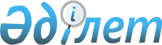 Үгіттік баспа материалдарын орналастыру орнын белгілеу туралы
					
			Күшін жойған
			
			
		
					Алматы облысы Сарқан ауданы әкімдігінің 2011 жылғы 28 ақпандағы N 83 қаулысы. Алматы облысының Әділет департаменті Сарқан ауданының Әділет басқармасында 2011 жылы 03 наурызда N 2-17-96 тіркелді. Күші жойылды - Алматы облысы Сарқан ауданы әкімдігінің 2011 жылғы 13 желтоқсандағы N 463 қаулысымен      Ескерту. Күші жойылды - Алматы облысы Сарқан ауданы әкімдігінің 13.12.2011 N 463 қаулысымен.      РҚАО ескертпесі.

      Мәтінде авторлық орфография және пунктуация сақталған.       

Қазақстан Республикасының "Қазақстан Республикасындағы сайлау туралы" Заңының 28-бабының 6-тармағына сәйкес аудандық сайлау комиссиясымен келісе отырып, аудан әкімдігі ҚАУЛЫ ЕТЕДІ:



      1. Президенттікке үміткерлердің үгіттік баспа материалдарын орналастыру орындары қосымшаға сәйкес белгіленсін.



      2. Поселкелік, ауылдық округтерінің әкімдері белгіленген орынға стендтер, тақталар және тұғырлықтар орналастырсын.



      3. Осы қаулының орындалуын бақылау аудан әкімінің орынбасары Ғ. Маманбаевқа жүктелсін.



      4. Осы қаулы ресми жарияланғаннан кейін күнтізбелік он күн өткен соң қолданысқа енгізіледі.      Аудан әкімі                                Ә. Жақанбаев
					© 2012. Қазақстан Республикасы Әділет министрлігінің «Қазақстан Республикасының Заңнама және құқықтық ақпарат институты» ШЖҚ РМК
				